ОЗДОРОВИТЕЛЬНЫЕ МЕРОПРИЯТИЯ:индивидуальные;групповые;специализированные                               (для отдельных категорий граждан).Длительность оздоровительной программы: 15 рабочих дней с 9.00 до 15.00 час.Заявки принимаются по тел. 366-946КОМПЛЕКС УСЛУГ:массаж;ингаляции; магнитотерапия; парафитобочка;кислородный коктейль;инфракрасная кабина;группа здоровья;лечебная физкультура;скандинавская ходьба;консультации психолога;консультации юриста;обучение компьютерной грамотности;развлекательные программы;обучение управлению здоровьемРЕАБИЛИТАЦИОННАЯ ПРОГРАММА "ДЕЛЬТА": - укрепление здоровья детей;- преодоление и открытие  себя; - формирование у детей ценностей здорового образа жизни;- воспитание  толерантности, заботы о ближнем и добра;- проявление позитивных чувств и эмоций.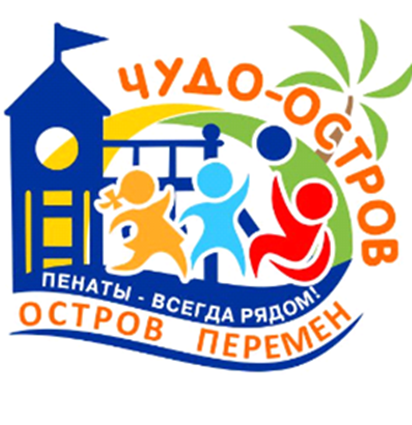 Программа "Дельта" разработана в рамках проекта"Инклюзивная спортивно-игровая площадка "Чудо-остров".Поддержка проекта осуществлена в рамках программы социальных инвестиций "Родные города"  на средства, предоставленныеАО "Газпромнефть – ОНПЗ"ДЛЯ ДЕТЕЙ:Музыкально-развивающие занятия: - обучение игре на детских музыкальных инструментах; - развитие слуха и голоса; - обучение игре на фортепиано Исправление   дефектов произношения с профессиональным специалистом по реабилитации:- применение современных методик по коррекции письменной речи;- эффективные занятия по развитию мелкой моторики "Пальчиковый театр".Абилитационные и реабилитационные мероприятия: - индивидуальные комплексы упражнений для различных видов коррекции здоровья с использованием тренажеров (вело-, беговая дорожка, сенсорная дорожка, эллиптический тренажер, аппарат Агашина, степпер); Групповые и индивидуальные занятия декоративно-прикладным творчеством: - нетрадиционные техники рисования;- работа с природным материалом и пластичным материалом (пластилин, солёное тесто);- работа с бросовым материалом;- работа с тканью (шитьё, аппликация);- вязание крючком, спицами.Бюджетное учреждение Омской области"Комплексный центр социального обслуживания населения "Пенаты" ЦАО"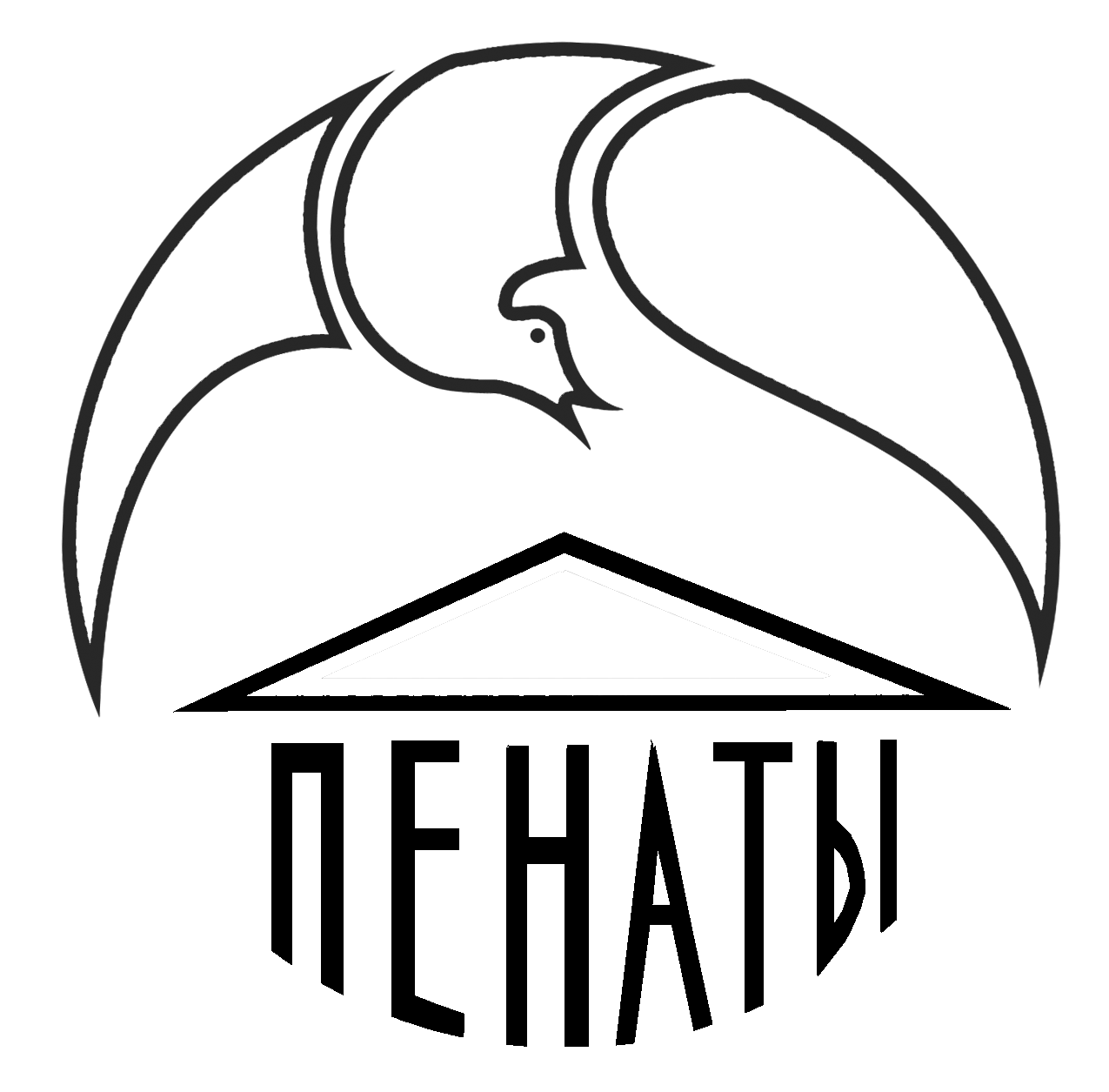 Приглашаем:жителей всех округов города Омска,  нуждающихся  в социальных услугахПредлагаем:- помощь в реализации потенциала здоровья; - обучение управлению здоровьеми технологиям самосохранительного поведения;- комплекс мероприятий и услугпо повышению жизненного тонуса;- консультирование по вопросам сохранения семейного благополучия Оснащение и ресурсы:- тренажерный зал;- массажный кабинет;- музыкальный зал;- медицинский кабинет;- сенсорная комнатаБюджетное учреждение Омской области"Комплексный центр социального обслуживания населения "Пенаты" ЦАО"С нами можно связатьсяпо телефонам:32-49-46 – приемная36-69-46, 32-40-23 – отделение социальной реабилитации граждан с ограниченными возможностями здоровья и пожилого возраста32-48-85 – отделение профилактики безнадзорности и семейного неблагополучия32-49-45 – отделение срочного социального обслуживания и организационного обеспеченияНаш адрес:г. Омск, пгт. Биофабрика, д. 14Информацию о центре                        Вы можете найти на сайтах:Сайт http://penatyomsk.ru/Группы ВК: https://vk.com/petaty, https://vk.com/omsk_penatyБюджетное учреждение Омской области"Комплексный центр социального обслуживания населения "Пенаты" Центрального административного округа"СЕМЬЯ И ДЕТИ – В ЦЕНТРЕ ВНИМАНИЯ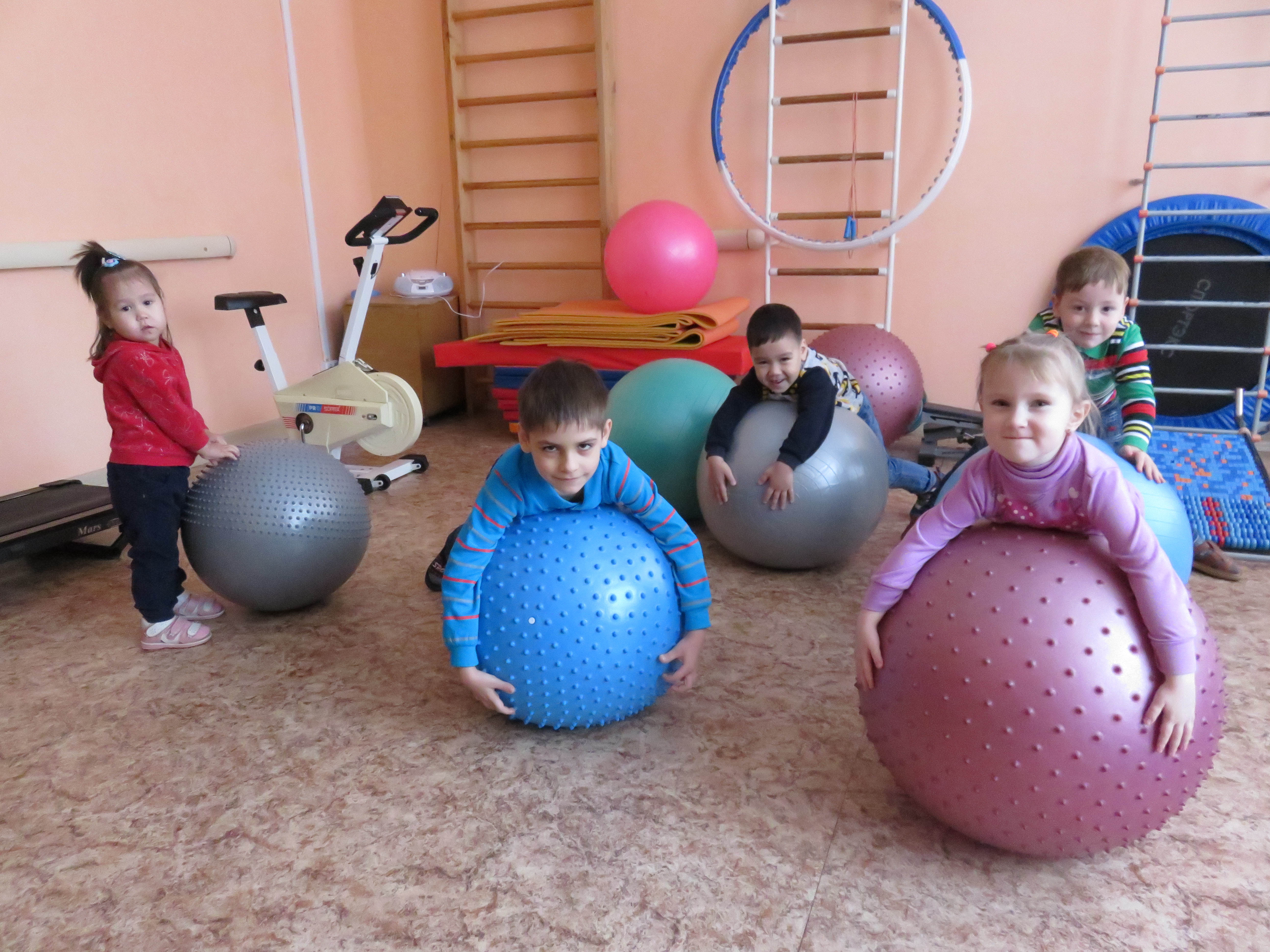 Пенаты – всегда рядом!Омск, 2019